CARRINGTON JUNIOR SCHOOLApplication for Leave of AbsencePlease not under new government guidelines and our own attendance policy, holiday is not a valid reason for authorised absence. Absence due to holidays will be marked as unauthorised unless there are exceptional additional circumstances.Regulation 8 – Education (Pupil Registration) Regulations 1995PLEASE NOTE: PARENTS ARE EXPECTED TO TAKE FAMILY HOLIDAYS DURING SCHOOL HOLIDAYS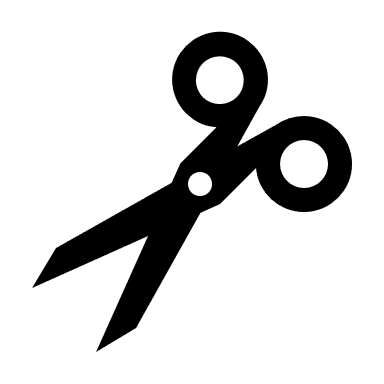 This part of the form will be returned to you after consideration by the Head Teacher.To be complete by Head Teacher 